¡Atención! ¿Hablas español?TOMA LA CLASE DEAP SPANISH EL PRÓXIMO AÑO.¿Quieres 12 créditos 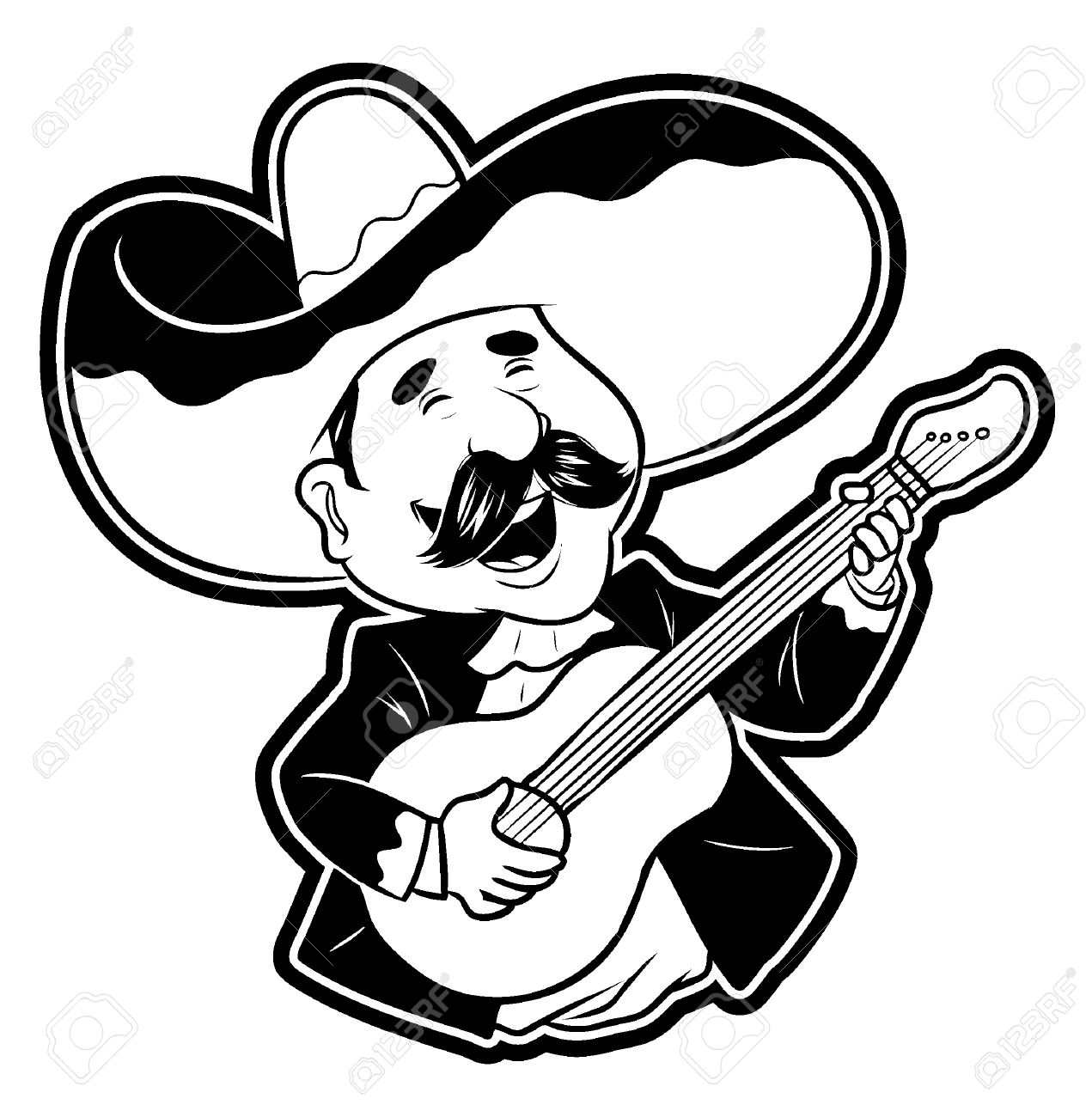 universitarios? ¿Deseas escribir y leer mejor el español para el futuro?¿Quieres aprender más del mundo hispanohablante?Si hay pregunas, Habla con la Maestra StoweG111 lstowe@graniteschools.org (Bdays)